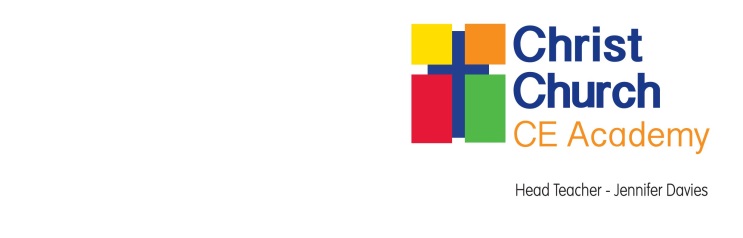 Employee Specification UKS2 Phase Leader (CCA/UKS2/Mar24)criteriaqualitiesEssential DesirableQualifications and training 
Qualified teacher status (QTS)Degree or equivalent Evidence of recent additional educational qualifications (e.g. NPQML)√√√ExperienceProven highly successful teaching experience in specific phaseExperience of teaching in different phasesLeadership experience (leading a team or leading a wider-school initiative) in the primary phaseExperience of leading a core subject Experience of effective involvement with parents and governing body√√√√√Knowledge and understanding Experience of curriculum planning, implementation, assessing and recording Understanding of the key characteristics of an effective learning environment within your phaseKnowledge of statutory requirement for the end of each Key assessment point – e.g. EYFS, Yr1 and Yr6 and experience of working with any of these √√√Skills and abilities Be able to demonstrate outstanding classroom practice and articulate what constitutes effective teaching and learning within your phase Ability to influence the quality of teaching and learning Good communication skills at all levelsAbility to work effectively a part of a team of staff and governors Ability to inspire, lead and motivate children and staff, being an exemplary practitioner who leads by example with high standards of all and working in strategic partnership with all stakeholders lead and raise the quality of learning and teaching Good organisational and time-management skillsDemonstrate a positive and professional attitude at all timesCommitment to extra-curricular activitiesConfident skills in ICTEvidence of successfully mentoring or coaching teachers and NQT’sAbility to delegate, monitor and support effectively√√√√√√√√√√√Personal qualities Positive, caring attitude, enthusiasm and sense of humour Ability to maintain confidentiality Commitment to personal and professional developmentExcellent interpersonal skills √√√√Safeguarding Up-to-date knowledge of relevant legislation and guidance in relation to working with, and the protection of, children and young peopleCommitment to the protection and safeguarding of children and young peopleWill co-operate and work with relevant agencies to ensure the appropriate safeguarding of children√√√